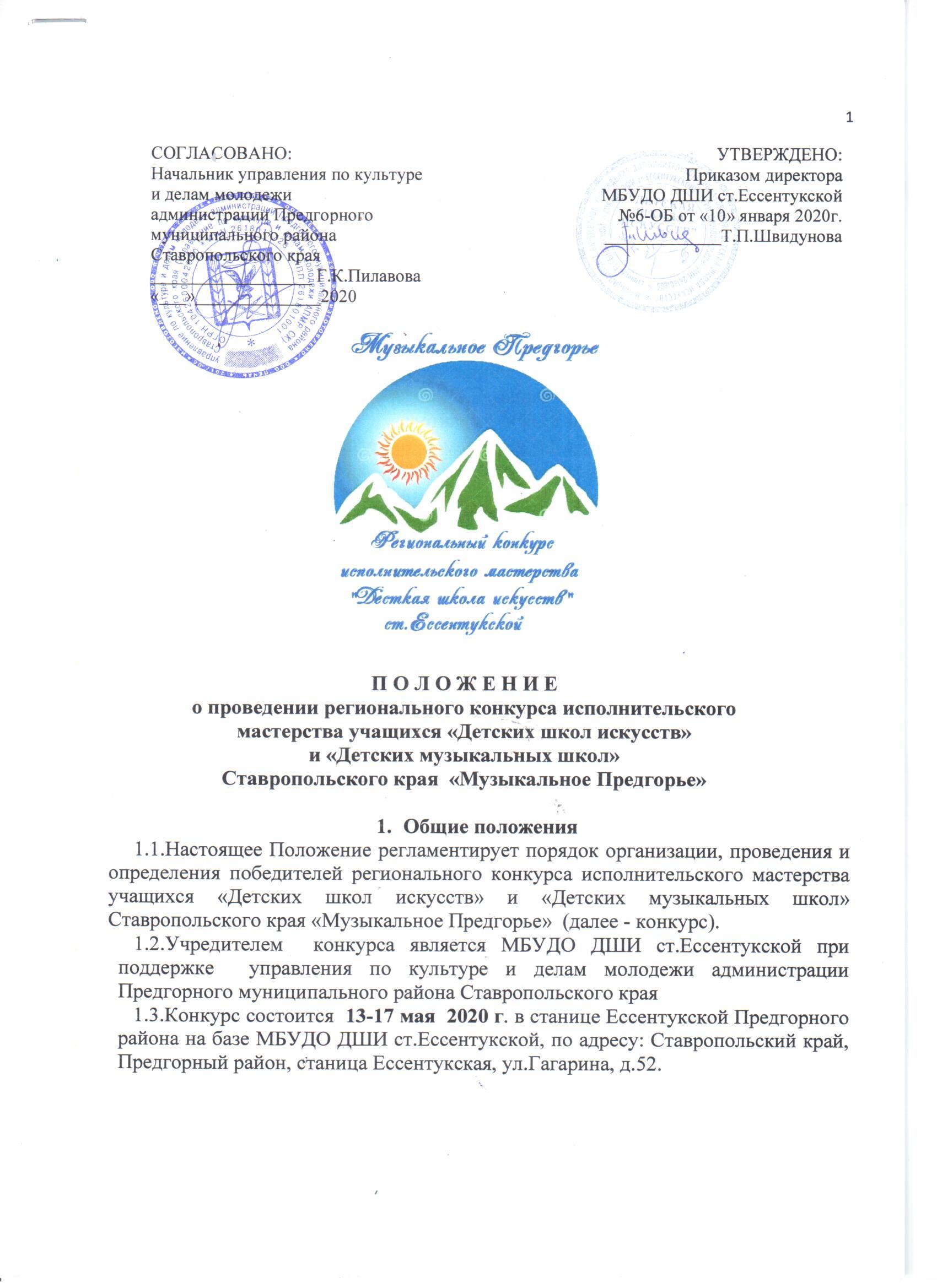   1.4.Оргкомитет  формируется учредителем конкурса из числа работников МБУДО ДШИ ст.Ессентукской  1.5.Жюри конкурса формируются учредителем конкурса из числа приглашенных высококвалифицированных специалистов Ставропольского краевого музыкального колледжа им. В.И.Сафонова и Северо-Кавказской государственной филармонии им. В.И. Сафонова.2. Цели и задачи конкурсаактивизация детского музыкального творчества;выявление наиболее одаренных и перспективных учащихся с целью их профессиональной ориентации; творческое общение юных музыкантов; пропаганда классической и  современной музыки;  повышение качества педагогической и методической работы в школах; обмен педагогическим опытом и формами творческого сотрудничества преподавателей.3. Условия участия и подачи заявок3.1. В конкурсе «Музыкальное Предгорье» могут принять участие учащиеся от 5 до 17 лет «Детских школ искусств» и «Детских музыкальных школ» Ставропольского края и учащиеся профильных учреждений.3.2. Конкурс будет проводиться по четырем возрастным группам:-младшая - до 10 лет;-средняя -  от 11до 13лет;-старшая - от 14 лет;-смешанная.Возраст участников определяется на момент конкурса.3.3. Для участия в конкурсе необходимо прислать в адрес оргкомитета:-  заявку установленного образца (Приложение №1 к положению)    Заявка должна быть подписана директором учебного заведения и заверена печатью    Заявки принимаются и регистрируются до 6 мая 2020 года включительно при наличии оплаты организационного взноса по адресу: 357351, Предгорный район, станица Ессентукская, улица Гагарина 52 или по e-mail: shkolaiskusstw@yandex.ru (с пометкой «Региональный открытый конкурс Музыкальное Предгорье» (номинация))3.4. Участие в конкурсе учащихся ДШИ и ДМШ Предгорного района проводится на бесплатной основе. От каждой школы Предгорного района принимается не более 5-ти заявок по каждой номинации. Все остальные школы могут направлять  неограниченное количество  заявок.4. Номинации и порядок проведения фестиваля-конкурса4.1. Конкурс проводится в один этап. 4.2. Все прослушивания проводятся публично. 4.3.Порядок выступления участников определяют организаторы. Организационный комитет оставляет за собой право при необходимости изменить время конкурсного выступления.4.4. Жюри оценивает выступление участников по 10-бальной системе.4.5. Жюри конкурса правомочно:-присуждать звание лауреата (место) и делить между несколькими исполнителями;       -присуждать специальные призы,  дипломы и грамоты за лучшее исполнение             отдельных произведений; (Гран-при, дипломы I,II,III степени)-награждать дипломами и грамотами лучших преподавателей и концертмейстеров4.6. Жюри вправе принимать решение о сокращении программы или прекращении исполнения.4.7.  Решения, принимаемые жюри, окончательны и пересмотру не подлежат.5.Финансовые условия конкурса5.1.  Для участия в конкурсе участники вносят организационный взнос: для солистов -  500 руб., для ансамблей – 800 руб. Дети-инвалиды участвуют в конкурсе бесплатно при предоставлении справки МСЭ, подтверждающей факт установления инвалидности (скан или копия  справки прилагается к заявке).5.2. Оплата  организационного взноса    производится  безналичным  путём  перечислением на счет МБУДО ДШИ ст.Ессентукской (с пометкой «Музыкальное Предгорье») в соответствии с Договором на оказание услуг по организации и проведению  открытого регионального конкурса исполнительского мастерства учащихся «Детских школ искусств» и «Детских музыкальных школ» Ставропольского края «Музыкальное Предгорье»  и квитанцией-извещением на оплату организационного взноса (Приложение №2 к положению). Копия квитанции об оплате предоставляется лично по приезду на конкурс. При отсутствии квитанции об оплате организационного взноса регистрация участника и допуск к выступлению на конкурсном прослушивании не производится.Реквизиты  для  оплаты  вступительного  взноса  безналичным путём:  Банковский счёт № 40701810607021000184  Наименование банка:  Ставропольское отделение №5230 ПАО Сбербанк  БИК: 040702001ИНН: 26180100055.3. Один экземпляр договора и  акт выполненных работ необходимо заполнить и вернуть в МБУДО ДШИ ст.Ессентукской по адресу: 357351, ст.Ессентукская, ул.Гагарина, д.52 (в момент регистрации участника).5.4. В случае отказа конкурсанта от участия в конкурсе организационный взнос не возвращается.5.5. Оплата расходов, связанных с участием конкурсантов в конкурсе (проезд, проживание, питание, суточные), производится за счет направляющей стороны или самих участников. 5.6.Участники предшествующего года, завоевавшие Диплом Гран-при конкурса принимают участие на безвозмездной основе.6.  Программные требования выступленияНоминация «Фортепиано»Младшая группа  два произведения 1.По выбору: Этюд на мелкую технику                        Кантиленная пьеса2.По выбору: Полифоническое произведение                         Крупная форма: сонатное аллегро или вариационный циклСредняя группа два произведения1.По выбору: Этюд на мелкую технику                        Развернутая пьеса с элементами кантилены   2.По выбору: Полифоническое произведение                        Крупная форма: сонатное аллегро или вариационный циклСтаршая группа два произведения1.По выбору: Этюд на мелкую технику                        Развернутая пьеса2.По выбору: Полифоническое произведение                        Сонатное аллегро или вариационный циклНоминация «Инструментальный ансамбль» Два разнохарактерных произведения.Номинация «Струнные  инструменты»Соло:Младшая группа 1.Два разнохарактерных произведения или крупная формаСредняя группа1.Крупная форма.2.Пьеса виртуозного характераСтаршая группа1.Произведение крупной формы 2.Пьеса виртуозного характераИнструментальный ансамбль, Камерный оркестр Два разнохарактерных произведения.Номинация «Народные  инструменты»Соло:Младшая группа 1.Два разнохарактерных произведения Средняя группа1.Обработка народной мелодии2.Пьеса Старшая группа1.Обработка народной мелодии2.Пьеса Инструментальный ансамбль, оркестр народных инструментовДва разнохарактерных произведения. Номинация «Духовые инструменты»Соло:Во всех возрастных группах:Два разнохарактерных  произведения. Инструментальный ансамбль       Два разнохарактерных произведения. Номинация «Сольное пение» (академический вокал)Во всех возрастных группах:        Два разнохарактерных  произведения. Разрешается использование   фонограмм        (-  минус).          Вокальный ансамбль (дуэт, трио, ансамбль до 11 человек)Во всех возрастных группах:        Два разнохарактерных  произведения. Разрешается использование   фонограмм        (-  минус).  Номинация «Хоровое пение» (от 12 человек)Во всех возрастных группах:        Два разнохарактерных  произведения. Разрешается использование   фонограмм        (-  минус).  7. НаграждениеПо итогам конкурса «Музыкальное Предгорье» победителям в каждой номинации может присуждаться:Гран-при с вручением диплома и приза.В каждой возрастной категории номинации присуждается звание:Лауреат  I, II и III степени;  Дипломант  I, II и III степени; Участник.Оргкомитет конкурса оставляет за собой право производить вручение наград как в день проведения конкурса, так и в течение 5-ти рабочих дней со дня проведения конкурсного прослушивания.За дополнительной информацией обращаться:E-mail: shkolaiskusstw@yandex.ruОргкомитет конкурсаТел.  (87961) 5-06-83 (директор Швидунова Татьяна Павловна)Тел.  (87961) 5-18-38 (заместитель директора по методической роботе, куратор конкурса Дегтярева Елена Петровна); Тел. (87961) 5-18-38 (заместитель директора по АФР Швидунова Светлана Павловна)Тел. (89187815850) (заместитель директора по методической работе Уманцева Оксана  Анатольевна, ответственное лицо за прием заявок конкурсантов) Приложение №1к Положению о проведении регионального конкурса исполнительского мастерства учащихся«Детских школ искусств»  и «Детских музыкальных школ» Ставропольского края  «Музыкальное Предгорье»»ЗАЯВКАна участие в региональном конкурсе исполнительского мастерства учащихся «Детских школ искусств» и «Детских музыкальных школ» Ставропольского края«Музыкальное Предгорье» (заполняется на отдельном листе формата А4)Принимается строго в напечатанном виде, в формате .doc (Word)!Контактная информация: полное наименование учебного заведения, адрес, телефон, факс,  электронная почта, реквизиты.Возрастная группа ____________________________________________Номинация __________________________________________________Ф.И.О. солиста (указать полную дату рождения)____________________Ф.И.О. участников ансамбля (название коллектива)_______________________________________________________________________________Ф.И.О. преподавателя (полностью)  _______________________________Ф.И.О. концертмейстера (полностью)  Программа выступления (указать название, авторов, хронометраж каждого произведения и общий хронометраж выступления)1)____________________________________________________________2)____________________________________________________________9.Необходимая техническая поддержка, специализированное оборудование:______________________________________________________________С условиями конкурса ознакомлен(а)   и  согласен(на)   ________________       _________________         _______________________              (должность)                                       (подпись)                                       (расшифровка подписи)Директор образовательного учреждения _______________________________________                                                                                                                                                                 (Расшифровка подписи)М.П.Приложение №2к Положению о проведении регионального конкурса исполнительского мастерства учащихся«Детских школ искусств»  и «Детских музыкальных школ» Ставропольского края  «Музыкальное Предгорье»»Договор № ___на оказание услуг по организации и проведению  регионального конкурса исполнительского мастерства учащихся «Детских школ искусств» и «Детских музыкальных школ» Ставропольского края «Музыкальное Предгорье» ст. Ессентукская	                                                                                «__»____________2020г._ Муниципальное бюджетное учреждение дополнительного образования  «Детская школа искусств» станицы Ессентукской, в лице директора Швидуновой Татьяны Павловны, действующего на основании Устава именуемый в дальнейшем «Исполнитель», с одной стороны, и ________________________________________________________________(Ф.И.О.), представляющая(ий) интересы Участника(ов) конкурса _____________________________,							(Ф.И.О. участника (ов), наименование коллектива)_______________________________________________________________________________именуемая(ый) в дальнейшем «Заказчик» с другой стороны, заключили настоящий договор о нижеследующем:1.ПРЕДМЕТ ДОГОВОРАИсполнитель обязуется организовать и провести Конкурс, который пройдет по адресу:  Ставропольский         край, Предгорный район, ст. Ессентукская, ул. Гагарина, 52  в период с 13 мая 2020 г. по 17 мая 2020 г.Количество   Участников на Конкурсе составляет ____________________________  				нужное указать: (солист, коллектив)в номинации __________________________________________________________________________Заказчик обязуется своевременно и в полном размере оплатить организационный взнос за участие своего (своих) представителей  в Конкурсе в порядке и на условиях, указанных в разделе 3 настоящего договора.ПРАВА И ОБЯЗАННОСТИ СТОРОНИсполнитель обязуется обеспечить высокий уровень организации и проведения конкурса, согласно положению о проведении открытого Конкурса.Заказчик обязуется:- Обеспечить соблюдение представителем (представителями) Участника(ов) всех правил проведения Конкурса;-    Предоставить копии платежных поручений о полной оплате организационного взноса не позднее сроков, определенных условиями проведения Конкурса, обеспечить своевременное поступление денег на расчетный счет Исполнителя;-     До 06 мая 2020 г. подать заявку на участие в Конкурсе, согласно положению;-     Обеспечить  доставку участников за свой счет и сохранность их имущества.2.3. По завершению Конкурса составляется двухсторонний Акт  приема и сдачи оказанных услуг по организации и проведению Конкурса в соответствии с приложением № 3 к Договору.ЦЕНА ДОГОВОРА И ПОРЯДОК РАСЧЕТОВСумма организационного взноса для участия Участника(ов) в Конкурсе составляет _______________________________________ с участника, без НДС в соответствии с приложением № 1 к Договору.Общая сумма договора составляет _________________________________________ Оплата Заказчиком суммы организационного взноса производится безналичным расчетом путем безналичного перевода денежных средств на расчетный счет Исполнителя, по реквизитам, указанным в квитанции на оплату организационного взноса в соответствии с Приложением № 2 к Договору.Цена договора является твердой и определяется на весь срок исполнения договора.РАСТОРЖЕНИЕ ДОГОВОРАОрганизационный взнос возвращается Заказчику в полном размере в случае расторжения договора по вине Исполнителя.Организационный взнос не возвращается Заказчику в случае расторжения договора по инициативе Заказчика.ОТВЕТСТВЕННОСТЬ СТОРОНВ случае ненадлежащего исполнения договора одной из сторон, эта сторона возмещает причиненные другой стороне убытки в полном размере.ПРОЧИЕ УСЛОВИЯНастоящий договор составлен в 2-х экземплярах, имеющих равную юридическую силу, и находится по одному экземпляру у каждой из сторон.Все споры по  настоящему Договору решаются между сторонами путем переговоров. При не достижении договоренности споры разрешаются в судебном порядке.В случаях, не предусмотренных настоящим договором, стороны руководствуются действующим законодательством Российской Федерации.Дополнительные услуги оговариваются в ходе переговоров сторон, оформляются дополнительными соглашениями к договору, которые в дальнейшем являются неотъемлемой частью договора, и оплачиваются в отдельном порядке.Согласие родителей (законных представителей) на обработку персональных данных ребенка и передачу их третьей стороне является неотъемлемой частью Договора и подлежит обязательному заполнению Заказчиком в соответствии с приложением №4 к Договору.7.Обстоятельства непреодолимой силы7.1. Стороны освобождаются от ответственности за частичное или полное неисполнение обязательств по настоящему Договору, если это неисполнение явилось следствием обстоятельств непреодолимой силы, возникших после заключения Договора в результате событий чрезвычайного характера, которая данная Сторона не могла не предвидеть, не предотвратить разумными мерами, например: землетрясение, пожар, наводнение, правительственные постановления или распоряжения государственных органов, война.8.Срок действия Договора8.1.	Настоящий Договор вступает в силу со дня его подписания и действует до 30.06.2020г..8.2.   Данный договор может быть расторгнут по взаимному соглашению Сторон.АДРЕСА И РЕКВИЗИТЫ СТОРОН: СПЕЦИФИКАЦИЯДиректор           МБУДО ДШИ ст.Ессентукской             ______________Т.П.ШвидуноваПриложение №3к Договору № ___от «____»________г.                                              на оказание услуг по организации и проведению  регионального конкурса исполнительского мастерства учащихся «Детских школ искусств» и «Детских музыкальных школ» Ставропольского края  «Музыкальное Предгорье»Акт  приема и сдачи оказанных услуг по организации и проведению                       регионального Конкурса исполнительского мастерства учащихся                       ДШИ и ДМШ Ставропольского края «Музыкальное Предгорье»по договору № ___ от «__»______ 20__г.Муниципальное бюджетное учреждение дополнительного образования  «Детская школа искусств» станицы Ессентукской, в лице директора Швидуновой Татьяны Павловны, действующего на основании Устава именуемый в дальнейшем «Исполнитель», с одной стороны, и _______________________________________________________________________________________,(Ф.И.О.)представляющая(ий) интересы Участника(ов) конкурса ________________________________________,							(Ф.И.О. участника(ов), наименование коллектива)именуемая(ый) в дальнейшем «Заказчик» с другой стороны с другой стороны составили настоящий Акт о том, что оказанные услуги по организации и проведению регионального Конкурса исполнительского мастерства учащихся  ДШИ и ДМШ Ставропольского края «Музыкальное Предгорье» (далее услуги) , предусмотренные договором № _____ от «_____»___________ 20__г. оказаны в полном объеме на сумму __________________________________________рублей, в установленный срок с надлежащим качеством. Участник претензий по объему, качеству и срокам оказанных услуг не имеет. Приложение №4к Договору № ___от «____»________г.                                              на оказание услуг по организации и проведению  регионального конкурса исполнительского мастерства учащихся «Детских школ искусств» и «Детских музыкальных школ» Ставропольского края  «Музыкальное Предгорье»Согласие родителей (законных представителей) на обработку персональных данных ребенка и передачу их третьей стороне Я, (Ф.И.О полностью)________________________________________________________________________ (вид документа, удостоверяющего личность)____________________________________________________________серия_________ №______________выдан (дата выдачи, наименование органа, выдавшего документ) ______________проживающий (ая) по адресу:_____________________________________________________________ ______________________________________________________________________________________ являюсь законным представителем несовершеннолетнего ФИО______________________________________________________________________________________________________________________дата рождения__________________________________________________________________________наименование образовательной организации_____ ________________________________________________________________________________________________________________________________согласно статье 9 Федерального закона «О персональных данных» по своей воле и в своих интересах даю согласие МБУДО ДШИ ст.Ессентукской  (ОГРН 1022600963582 ИНН/КПП 52618010005/261801001) на обработку персональных данных моих и моего ребенка с использованием средств автоматизации, а также без использования таких средств, с целью его участия конкурсе ______________________________________________________________________________________В соответствии с данным согласием мною может быть предоставлена для обработки следующая информация: фамилия, имя, отчество мое и моего ребенка; данные документа, удостоверяющие мою личность; мой ИНН; мой адрес проживания; возраст участника(ов)  (лет), пол, страна, регион, город, адрес участника (ов) или учебного заведения (название учебного заведения), контактный телефон, адрес электронной почты.Настоящее согласие предоставляется мной на осуществление действий в отношении персональных данных несовершеннолетнего, которые необходимы для достижения указанных выше целей, включая (без ограничения) сбор, систематизацию, накопление, хранение, уточнение (обновление, изменение), использование, передачу третьим лицам для осуществления действий по обмену информацией, обезличивание, блокирование персональных данных, а также осуществление любых иных действий, предусмотренных действующим законодательством РФ. Я даю согласие на публикацию результатов конкурса, а также размещение фотографий по итогам проведения конкурсных мероприятий на официальном сайте МБУДО ДШИ ст.Ессентукской http://shkolaiskusstw.ru, печатных материалах Школы, на сайтах партнёров и СМИ.      Данное согласие действует до достижения целей обработки персональных данных или в течение срока хранения информации. Отзыв настоящего согласия осуществляется предоставлением в МБУДО ДШИ ст.Ессентукской  письменного заявления об отзыве согласия на обработку персональных данных. Информацию для целей, предусмотренных Федеральным законом «О персональных данных», прошу сообщать мне одним из указанных способов: ____________________ (электронная почта, почтовый адрес, факс, другое).В случае изменения моих персональных данных обязуюсь сообщать об этом в МБУДО ДШИ ст.Ессентукской______________________                   ____________________                         «        »_________20____г.(Ф.И.О)                                               (подпись)                                                      (дата)НоминацияГрафик конкурсных дней«Сольное пение», «Вокальный ансамбль», «Хоровое пение» «Духовые инструменты» «Народные инструменты» «Струнные инструменты»  «Фортепиано»с 9.00 - регистрация; с 10.00-до 18.00 – конкурсные выступления:13 мая (большой зал)14 мая (малый зал)14 мая (большой зал)15 мая (большой зал)16,17 мая (большой зал)Исполнитель:МБУДО ДШИ  ст.Ессентукской.Адрес:  357350 Ставропольский край, Предгорный район, станица  Ессентукская, улица Гагарина 52. ИНН 2618010005, КПП 261801001;Телефон  (87961) 5-18-38, факс (87961) 5-06-83Банковские реквизиты:банк Отделение №5230 ПАО «Сбербанк» р/с 40701810607021000184 БИК 040702001кор. Сч. 3010180000000000712Директор                              Т.П. ШвидуноваМ.П.Участник: __________________________(Ф.И.О., название коллектива)Заказчик_______________________________                                 (Ф. И. О.)Адрес: ________________________________________________________________Паспортные данные: _________________________________________________________________________________________ИНН ________________________________________________    _________________(_________________)Подпись                                  Ф.И.О.           Приложение №1к Договору № ___от «____»_____г.                                              на оказание услуг по организации и проведению  регионального конкурса исполнительского мастерства учащихся «Детских школ искусств» и «Детских музыкальных школ» Ставропольского края «Музыкальное Предгорье» № п/пНаименование работы (услуги)Ед.измКоличествоЦена1Организация и проведение мероприятий  (выставок, смотров, конкурсов и др).Организационный взнос за участие  в региональном Конкурсе  исполнительского мастерства учащихся ДШИ и ДМШ Ставропольского края «Музыкальное Предгорье» 1. Единоличный участник (солист)2. КоллективУч.Уч.11500,00800,00Приложение №2к Договору № ___от «____»________г.                 на оказание услуг по организации и проведению  регионального конкурса исполнительского мастерства учащихся «Детских школ искусств» и «Детских музыкальных школ» Ставропольского края  «Музыкальное Предгорье»Приложение №2к Договору № ___от «____»________г.                 на оказание услуг по организации и проведению  регионального конкурса исполнительского мастерства учащихся «Детских школ искусств» и «Детских музыкальных школ» Ставропольского края  «Музыкальное Предгорье»Приложение №2к Договору № ___от «____»________г.                 на оказание услуг по организации и проведению  регионального конкурса исполнительского мастерства учащихся «Детских школ искусств» и «Детских музыкальных школ» Ставропольского края  «Музыкальное Предгорье» Форма N ПД-4	МБУДО ДШИ ст.Ессентукской 20216Ш89200	 Форма N ПД-4	МБУДО ДШИ ст.Ессентукской 20216Ш89200	 Форма N ПД-4	МБУДО ДШИ ст.Ессентукской 20216Ш89200	 Форма N ПД-4	МБУДО ДШИ ст.Ессентукской 20216Ш89200	 Форма N ПД-4	МБУДО ДШИ ст.Ессентукской 20216Ш89200	 Форма N ПД-4	МБУДО ДШИ ст.Ессентукской 20216Ш89200	 Форма N ПД-4	МБУДО ДШИ ст.Ессентукской 20216Ш89200	 ИНН 2618010005 ИНН 2618010005КПП 261801001 КПП 261801001 КПП 261801001 КПП 261801001 КПП 261801001 Получатель: УФК по Ставропольскому краю(МБУДО ДШИ ст.Ессентукской    20216Ш89200)БИК  040702001, р/с №  40701810607021000184 в Отделении Ставрополь г. СтавропольКор.сч. 3010180000000000712Получатель: УФК по Ставропольскому краю(МБУДО ДШИ ст.Ессентукской    20216Ш89200)БИК  040702001, р/с №  40701810607021000184 в Отделении Ставрополь г. СтавропольКор.сч. 3010180000000000712Получатель: УФК по Ставропольскому краю(МБУДО ДШИ ст.Ессентукской    20216Ш89200)БИК  040702001, р/с №  40701810607021000184 в Отделении Ставрополь г. СтавропольКор.сч. 3010180000000000712Получатель: УФК по Ставропольскому краю(МБУДО ДШИ ст.Ессентукской    20216Ш89200)БИК  040702001, р/с №  40701810607021000184 в Отделении Ставрополь г. СтавропольКор.сч. 3010180000000000712Получатель: УФК по Ставропольскому краю(МБУДО ДШИ ст.Ессентукской    20216Ш89200)БИК  040702001, р/с №  40701810607021000184 в Отделении Ставрополь г. СтавропольКор.сч. 3010180000000000712Получатель: УФК по Ставропольскому краю(МБУДО ДШИ ст.Ессентукской    20216Ш89200)БИК  040702001, р/с №  40701810607021000184 в Отделении Ставрополь г. СтавропольКор.сч. 3010180000000000712Получатель: УФК по Ставропольскому краю(МБУДО ДШИ ст.Ессентукской    20216Ш89200)БИК  040702001, р/с №  40701810607021000184 в Отделении Ставрополь г. СтавропольКор.сч. 3010180000000000712Извещение Получатель: УФК по Ставропольскому краю(МБУДО ДШИ ст.Ессентукской    20216Ш89200)БИК  040702001, р/с №  40701810607021000184 в Отделении Ставрополь г. СтавропольКор.сч. 3010180000000000712Получатель: УФК по Ставропольскому краю(МБУДО ДШИ ст.Ессентукской    20216Ш89200)БИК  040702001, р/с №  40701810607021000184 в Отделении Ставрополь г. СтавропольКор.сч. 3010180000000000712Получатель: УФК по Ставропольскому краю(МБУДО ДШИ ст.Ессентукской    20216Ш89200)БИК  040702001, р/с №  40701810607021000184 в Отделении Ставрополь г. СтавропольКор.сч. 3010180000000000712Получатель: УФК по Ставропольскому краю(МБУДО ДШИ ст.Ессентукской    20216Ш89200)БИК  040702001, р/с №  40701810607021000184 в Отделении Ставрополь г. СтавропольКор.сч. 3010180000000000712Получатель: УФК по Ставропольскому краю(МБУДО ДШИ ст.Ессентукской    20216Ш89200)БИК  040702001, р/с №  40701810607021000184 в Отделении Ставрополь г. СтавропольКор.сч. 3010180000000000712Получатель: УФК по Ставропольскому краю(МБУДО ДШИ ст.Ессентукской    20216Ш89200)БИК  040702001, р/с №  40701810607021000184 в Отделении Ставрополь г. СтавропольКор.сч. 3010180000000000712Получатель: УФК по Ставропольскому краю(МБУДО ДШИ ст.Ессентукской    20216Ш89200)БИК  040702001, р/с №  40701810607021000184 в Отделении Ставрополь г. СтавропольКор.сч. 3010180000000000712Получатель: УФК по Ставропольскому краю(МБУДО ДШИ ст.Ессентукской    20216Ш89200)БИК  040702001, р/с №  40701810607021000184 в Отделении Ставрополь г. СтавропольКор.сч. 3010180000000000712Получатель: УФК по Ставропольскому краю(МБУДО ДШИ ст.Ессентукской    20216Ш89200)БИК  040702001, р/с №  40701810607021000184 в Отделении Ставрополь г. СтавропольКор.сч. 3010180000000000712Получатель: УФК по Ставропольскому краю(МБУДО ДШИ ст.Ессентукской    20216Ш89200)БИК  040702001, р/с №  40701810607021000184 в Отделении Ставрополь г. СтавропольКор.сч. 3010180000000000712Получатель: УФК по Ставропольскому краю(МБУДО ДШИ ст.Ессентукской    20216Ш89200)БИК  040702001, р/с №  40701810607021000184 в Отделении Ставрополь г. СтавропольКор.сч. 3010180000000000712Получатель: УФК по Ставропольскому краю(МБУДО ДШИ ст.Ессентукской    20216Ш89200)БИК  040702001, р/с №  40701810607021000184 в Отделении Ставрополь г. СтавропольКор.сч. 3010180000000000712Получатель: УФК по Ставропольскому краю(МБУДО ДШИ ст.Ессентукской    20216Ш89200)БИК  040702001, р/с №  40701810607021000184 в Отделении Ставрополь г. СтавропольКор.сч. 3010180000000000712Получатель: УФК по Ставропольскому краю(МБУДО ДШИ ст.Ессентукской    20216Ш89200)БИК  040702001, р/с №  40701810607021000184 в Отделении Ставрополь г. СтавропольКор.сч. 3010180000000000712Получатель: УФК по Ставропольскому краю(МБУДО ДШИ ст.Ессентукской    20216Ш89200)БИК  040702001, р/с №  40701810607021000184 в Отделении Ставрополь г. СтавропольКор.сч. 3010180000000000712Получатель: УФК по Ставропольскому краю(МБУДО ДШИ ст.Ессентукской    20216Ш89200)БИК  040702001, р/с №  40701810607021000184 в Отделении Ставрополь г. СтавропольКор.сч. 3010180000000000712Получатель: УФК по Ставропольскому краю(МБУДО ДШИ ст.Ессентукской    20216Ш89200)БИК  040702001, р/с №  40701810607021000184 в Отделении Ставрополь г. СтавропольКор.сч. 3010180000000000712Получатель: УФК по Ставропольскому краю(МБУДО ДШИ ст.Ессентукской    20216Ш89200)БИК  040702001, р/с №  40701810607021000184 в Отделении Ставрополь г. СтавропольКор.сч. 3010180000000000712Получатель: УФК по Ставропольскому краю(МБУДО ДШИ ст.Ессентукской    20216Ш89200)БИК  040702001, р/с №  40701810607021000184 в Отделении Ставрополь г. СтавропольКор.сч. 3010180000000000712Получатель: УФК по Ставропольскому краю(МБУДО ДШИ ст.Ессентукской    20216Ш89200)БИК  040702001, р/с №  40701810607021000184 в Отделении Ставрополь г. СтавропольКор.сч. 3010180000000000712Получатель: УФК по Ставропольскому краю(МБУДО ДШИ ст.Ессентукской    20216Ш89200)БИК  040702001, р/с №  40701810607021000184 в Отделении Ставрополь г. СтавропольКор.сч. 3010180000000000712Плательщик Ф.И.О. :_________________________________ Плательщик Ф.И.О. :_________________________________ Плательщик Ф.И.О. :_________________________________ Плательщик Ф.И.О. :_________________________________ Плательщик Ф.И.О. :_________________________________ Плательщик Ф.И.О. :_________________________________ Плательщик Ф.И.О. :_________________________________  Адрес:____________________________________ 	 Адрес:____________________________________ 	 Адрес:____________________________________ 	 Адрес:____________________________________ 	 Адрес:____________________________________ 	 Адрес:____________________________________ 	 Адрес:____________________________________ 	 Учреждение: МБУДО ДШИ ст.Ессентукской 20216Ш89200: Учреждение: МБУДО ДШИ ст.Ессентукской 20216Ш89200: Учреждение: МБУДО ДШИ ст.Ессентукской 20216Ш89200: Учреждение: МБУДО ДШИ ст.Ессентукской 20216Ш89200: Учреждение: МБУДО ДШИ ст.Ессентукской 20216Ш89200: Учреждение: МБУДО ДШИ ст.Ессентукской 20216Ш89200: Учреждение: МБУДО ДШИ ст.Ессентукской 20216Ш89200:	Платные услуги	 	Платные услуги	 	Платные услуги	  Назначение платежа:00000000000000000130 тип ср. 040201 (507.70.001.8) Назначение платежа:00000000000000000130 тип ср. 040201 (507.70.001.8) Назначение платежа:00000000000000000130 тип ср. 040201 (507.70.001.8) Назначение платежа:00000000000000000130 тип ср. 040201 (507.70.001.8) Назначение платежа:00000000000000000130 тип ср. 040201 (507.70.001.8) Назначение платежа:00000000000000000130 тип ср. 040201 (507.70.001.8) Назначение платежа:00000000000000000130 тип ср. 040201 (507.70.001.8)Кассир  ОКТМО 46657101  ОКТМО 46657101 Организационный взнос «Музыкальное Предгорье»Организационный взнос «Музыкальное Предгорье»Организационный взнос «Музыкальное Предгорье»Организационный взнос «Музыкальное Предгорье»Организационный взнос «Музыкальное Предгорье» Дата: Плательщик (подпись): Плательщик (подпись): Плательщик (подпись): Сумма, руб.  Форма N ПД-4	МБУДО ДШИ ст.Ессентукской 20216Ш89200	 Форма N ПД-4	МБУДО ДШИ ст.Ессентукской 20216Ш89200	 Форма N ПД-4	МБУДО ДШИ ст.Ессентукской 20216Ш89200	 Форма N ПД-4	МБУДО ДШИ ст.Ессентукской 20216Ш89200	 Форма N ПД-4	МБУДО ДШИ ст.Ессентукской 20216Ш89200	 Форма N ПД-4	МБУДО ДШИ ст.Ессентукской 20216Ш89200	 Форма N ПД-4	МБУДО ДШИ ст.Ессентукской 20216Ш89200	 ИНН 2618010005 ИНН 2618010005КПП 261801001 КПП 261801001 КПП 261801001 КПП 261801001 КПП 261801001 Получатель: УФК по Ставропольскому краю(МБУДО ДШИ ст.Ессентукской    20216Ш89200)БИК  040702001, р/с №  40701810607021000184 в Отделении Ставрополь г. СтавропольКор.сч. 3010180000000000712Получатель: УФК по Ставропольскому краю(МБУДО ДШИ ст.Ессентукской    20216Ш89200)БИК  040702001, р/с №  40701810607021000184 в Отделении Ставрополь г. СтавропольКор.сч. 3010180000000000712Получатель: УФК по Ставропольскому краю(МБУДО ДШИ ст.Ессентукской    20216Ш89200)БИК  040702001, р/с №  40701810607021000184 в Отделении Ставрополь г. СтавропольКор.сч. 3010180000000000712Получатель: УФК по Ставропольскому краю(МБУДО ДШИ ст.Ессентукской    20216Ш89200)БИК  040702001, р/с №  40701810607021000184 в Отделении Ставрополь г. СтавропольКор.сч. 3010180000000000712Получатель: УФК по Ставропольскому краю(МБУДО ДШИ ст.Ессентукской    20216Ш89200)БИК  040702001, р/с №  40701810607021000184 в Отделении Ставрополь г. СтавропольКор.сч. 3010180000000000712Получатель: УФК по Ставропольскому краю(МБУДО ДШИ ст.Ессентукской    20216Ш89200)БИК  040702001, р/с №  40701810607021000184 в Отделении Ставрополь г. СтавропольКор.сч. 3010180000000000712Получатель: УФК по Ставропольскому краю(МБУДО ДШИ ст.Ессентукской    20216Ш89200)БИК  040702001, р/с №  40701810607021000184 в Отделении Ставрополь г. СтавропольКор.сч. 3010180000000000712КвитанцияПолучатель: УФК по Ставропольскому краю(МБУДО ДШИ ст.Ессентукской    20216Ш89200)БИК  040702001, р/с №  40701810607021000184 в Отделении Ставрополь г. СтавропольКор.сч. 3010180000000000712Получатель: УФК по Ставропольскому краю(МБУДО ДШИ ст.Ессентукской    20216Ш89200)БИК  040702001, р/с №  40701810607021000184 в Отделении Ставрополь г. СтавропольКор.сч. 3010180000000000712Получатель: УФК по Ставропольскому краю(МБУДО ДШИ ст.Ессентукской    20216Ш89200)БИК  040702001, р/с №  40701810607021000184 в Отделении Ставрополь г. СтавропольКор.сч. 3010180000000000712Получатель: УФК по Ставропольскому краю(МБУДО ДШИ ст.Ессентукской    20216Ш89200)БИК  040702001, р/с №  40701810607021000184 в Отделении Ставрополь г. СтавропольКор.сч. 3010180000000000712Получатель: УФК по Ставропольскому краю(МБУДО ДШИ ст.Ессентукской    20216Ш89200)БИК  040702001, р/с №  40701810607021000184 в Отделении Ставрополь г. СтавропольКор.сч. 3010180000000000712Получатель: УФК по Ставропольскому краю(МБУДО ДШИ ст.Ессентукской    20216Ш89200)БИК  040702001, р/с №  40701810607021000184 в Отделении Ставрополь г. СтавропольКор.сч. 3010180000000000712Получатель: УФК по Ставропольскому краю(МБУДО ДШИ ст.Ессентукской    20216Ш89200)БИК  040702001, р/с №  40701810607021000184 в Отделении Ставрополь г. СтавропольКор.сч. 3010180000000000712Получатель: УФК по Ставропольскому краю(МБУДО ДШИ ст.Ессентукской    20216Ш89200)БИК  040702001, р/с №  40701810607021000184 в Отделении Ставрополь г. СтавропольКор.сч. 3010180000000000712Получатель: УФК по Ставропольскому краю(МБУДО ДШИ ст.Ессентукской    20216Ш89200)БИК  040702001, р/с №  40701810607021000184 в Отделении Ставрополь г. СтавропольКор.сч. 3010180000000000712Получатель: УФК по Ставропольскому краю(МБУДО ДШИ ст.Ессентукской    20216Ш89200)БИК  040702001, р/с №  40701810607021000184 в Отделении Ставрополь г. СтавропольКор.сч. 3010180000000000712Получатель: УФК по Ставропольскому краю(МБУДО ДШИ ст.Ессентукской    20216Ш89200)БИК  040702001, р/с №  40701810607021000184 в Отделении Ставрополь г. СтавропольКор.сч. 3010180000000000712Получатель: УФК по Ставропольскому краю(МБУДО ДШИ ст.Ессентукской    20216Ш89200)БИК  040702001, р/с №  40701810607021000184 в Отделении Ставрополь г. СтавропольКор.сч. 3010180000000000712Получатель: УФК по Ставропольскому краю(МБУДО ДШИ ст.Ессентукской    20216Ш89200)БИК  040702001, р/с №  40701810607021000184 в Отделении Ставрополь г. СтавропольКор.сч. 3010180000000000712Получатель: УФК по Ставропольскому краю(МБУДО ДШИ ст.Ессентукской    20216Ш89200)БИК  040702001, р/с №  40701810607021000184 в Отделении Ставрополь г. СтавропольКор.сч. 3010180000000000712Получатель: УФК по Ставропольскому краю(МБУДО ДШИ ст.Ессентукской    20216Ш89200)БИК  040702001, р/с №  40701810607021000184 в Отделении Ставрополь г. СтавропольКор.сч. 3010180000000000712Получатель: УФК по Ставропольскому краю(МБУДО ДШИ ст.Ессентукской    20216Ш89200)БИК  040702001, р/с №  40701810607021000184 в Отделении Ставрополь г. СтавропольКор.сч. 3010180000000000712Получатель: УФК по Ставропольскому краю(МБУДО ДШИ ст.Ессентукской    20216Ш89200)БИК  040702001, р/с №  40701810607021000184 в Отделении Ставрополь г. СтавропольКор.сч. 3010180000000000712Получатель: УФК по Ставропольскому краю(МБУДО ДШИ ст.Ессентукской    20216Ш89200)БИК  040702001, р/с №  40701810607021000184 в Отделении Ставрополь г. СтавропольКор.сч. 3010180000000000712Получатель: УФК по Ставропольскому краю(МБУДО ДШИ ст.Ессентукской    20216Ш89200)БИК  040702001, р/с №  40701810607021000184 в Отделении Ставрополь г. СтавропольКор.сч. 3010180000000000712Получатель: УФК по Ставропольскому краю(МБУДО ДШИ ст.Ессентукской    20216Ш89200)БИК  040702001, р/с №  40701810607021000184 в Отделении Ставрополь г. СтавропольКор.сч. 3010180000000000712Получатель: УФК по Ставропольскому краю(МБУДО ДШИ ст.Ессентукской    20216Ш89200)БИК  040702001, р/с №  40701810607021000184 в Отделении Ставрополь г. СтавропольКор.сч. 3010180000000000712Плательщик Ф.И.О. :_________________________________ Плательщик Ф.И.О. :_________________________________ Плательщик Ф.И.О. :_________________________________ Плательщик Ф.И.О. :_________________________________ Плательщик Ф.И.О. :_________________________________ Плательщик Ф.И.О. :_________________________________ Плательщик Ф.И.О. :_________________________________  Адрес:____________________________________ 	 Адрес:____________________________________ 	 Адрес:____________________________________ 	 Адрес:____________________________________ 	 Адрес:____________________________________ 	 Адрес:____________________________________ 	 Адрес:____________________________________ 	 Учреждение: МБУДО ДШИ ст.Ессентукской 20216Ш89200: Учреждение: МБУДО ДШИ ст.Ессентукской 20216Ш89200: Учреждение: МБУДО ДШИ ст.Ессентукской 20216Ш89200: Учреждение: МБУДО ДШИ ст.Ессентукской 20216Ш89200: Учреждение: МБУДО ДШИ ст.Ессентукской 20216Ш89200: Учреждение: МБУДО ДШИ ст.Ессентукской 20216Ш89200: Учреждение: МБУДО ДШИ ст.Ессентукской 20216Ш89200:	Платные услуги 	Платные услуги 	Платные услуги  Назначение платежа:00000000000000000130 тип ср. 040201 (507.70.001.8) Назначение платежа:00000000000000000130 тип ср. 040201 (507.70.001.8) Назначение платежа:00000000000000000130 тип ср. 040201 (507.70.001.8) Назначение платежа:00000000000000000130 тип ср. 040201 (507.70.001.8) Назначение платежа:00000000000000000130 тип ср. 040201 (507.70.001.8) Назначение платежа:00000000000000000130 тип ср. 040201 (507.70.001.8) Назначение платежа:00000000000000000130 тип ср. 040201 (507.70.001.8)Кассир  ОКТМО 46657101  ОКТМО 46657101 Организационный взнос «Музыкальное Предгорье»Организационный взнос «Музыкальное Предгорье»Организационный взнос «Музыкальное Предгорье»Организационный взнос «Музыкальное Предгорье»Организационный взнос «Музыкальное Предгорье» Дата: Плательщик (подпись): Плательщик (подпись): Плательщик (подпись): Сумма, руб. Услуги сдал: «Исполнитель»МБУДО ДШИ ст.Ессентукской_____________ /Т.П.Швидунова/ «___» ____________ 20__г. Услуги принял: «Заказчик»__________________________                Ф.И. О. заказчика _______________ /_______________/ «___» ______________ 20__г. 